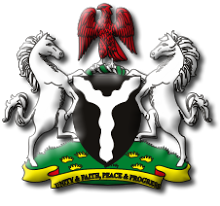 FEDERAL MINISTRY OF WOMEN AFFAIRS & SOCIAL DEVELOPMENT Registration Form for NGO1.	Name of Organisation:………………………………………………………………………..2.	Date of Establishment:………………………………………………………………………..3.	Contact Address:……………………………………………………………………………...4.	LGA:…………………………………………………………………………………………5.	State:……………………………………………………………………………………………6.	Area of Specialization:………………………………………………………………………..7.	E-mail Address:………………………………………………………………………………..8.	Telephone No:…………………………………………………………………………………9.	Scope of Organisation(a)    National	                (b)	State		(c)	Local Gov’t Area	10.	Type of Organisation(a)    Professional Association                (b) Community Based Organisation (CBO)	(c)    Faith Based Organisation (FBO)		(d)    Others11.	Focus Area of the Organisation(a) Agriculture	   (b) Health    	(c) Economic Empowerment             (d)  Gender 		  (e)   Aged/Elderly           (f) Human Rights           (g) Media	  (h) Education    	   (i) Armed Conflict	(j)   Domestic Violence            (k)   Guidance & Counseling             (l) Social Welfare             (m) Child Development(n) Case Work           (o) Drug              (p) Rehabilitation             (q) Prisoner’s Welfare        (r) Persons with Disabilities               (s) Albino   care                 (t) othersReferenceTo be filled by the President of the NGOI …………………………………………….hereby certify that I am the National President of  ……………………………………………………………………………………………………… and that the organisation have been involved in activities that promotes the upliftment of the …………………………………………………………………………………………… in the area of ……………………………………………………………………………………………………….. Name of Applicant:……………………………………………Designation:…………………………………………………..Signature:…………………………………		Date/Official Stamp:………………………Note: All completed Application forms should be forwarded with the following documents:Formal Application letterCopy of CAC Certificate List of State Branches of OrganisationConstitution of the Organisation (duly signed by the President  & Secretary)Various Achievements of the OrganisationCopy of the Annual Report (last two reports of activities where applicable)Financial ReportName of the Board members/Trustees (duly register with CAC and their phone numbers)Name of Bankers and LocationEvidence of Bank Account/Location